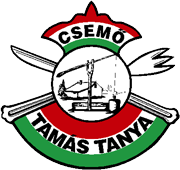 KEDVEZMÉNYEKGyermek	0-  3 korig 	INGYENESGyermek	3-12 korig (lakodalmi menü, italcsomag)	50% TEREMBÉRLETI DÍJJurta rendezvényterem 		Szombat	Minimum fizető létszám: 70 Fő	150.000.-FtPéntek 	Minimum fizető létszám: 60 Fő	100.000.-FtCsütörtök	0.-FtSzerda	Étel – ital 15% kedvezmény	0.-FtGerendás rendezvényterem 		Szombat	Minimum fizető létszám: 90 Fő	150.000.-FtPéntek 	Minimum fizető létszám: 60 Fő	100.000.-FtCsütörtök	0.-FtSzerda	Étel – ital 15% kedvezmény	0.-Ft	Grill rendezvényterem 		Szombat	Minimum fizető létszám: 120 Fő	150.000.-FtPéntek 	Minimum fizető létszám: 100 Fő	100.000.-FtCsütörtök	0.-FtSzerda	Étel – ital 15% kedvezmény	0.-FtÜZEMELTETÉSI DÍJHajnali üzemeltetés 03:00 után minden megkezdett óra (italfogyasztás nélkül)	35 000.-FtZenekar kipakolása 1 óra díjmentes mindhárom éttermünkben, FOGLALÁS:Tájékoztatjuk a megrendelőt, hogy a foglalást időpont és étterem helyszínegyeztetéssel, 500.000.- Ft. foglalóval lehet lefoglalni, ami a lakodalom végösszegéből levonásra kerül abban az esetben ha a megrendelő visszamondja a rendezvényt a Tamás Tanya a foglaló összegét NEM FIZETI VISSZA!  A fentieken kívül tájékoztatjuk, hogy a lakodalom teljes végösszegét a megtartandó rendezvény kezdése előtt 24 órával (tehát előző nap) szíveskedjék kiegyenlíteni. LAKODALMI FOGLALÓ BANKSZÁMLASZÁM:Tamás Tanya Kft 22222222 – 35044077 (Közlemény rovat: ESKÜVŐI FOGLALÓ, étterem neve, esküvő időpontja)A foglaló befizetésével a megrendelő tudomásul veszi a foglalóról szóló törvényi előírásokat!Kérjük a befizetéssel egyidejűleg szíveskedjenek a tamastanya@gmail.com elküldeni az alábbi adatokat:Menyasszony neve, telefonszáma, email címVőlegény neve, telefonszáma, email címpolgári szertartás a Tamás Tanyán igen nem?Várható szállásigényRendkívüli esetekben a Tamás Tanya árainak változásának jogát fenntarja!